Recette de Biscuits Meule de foin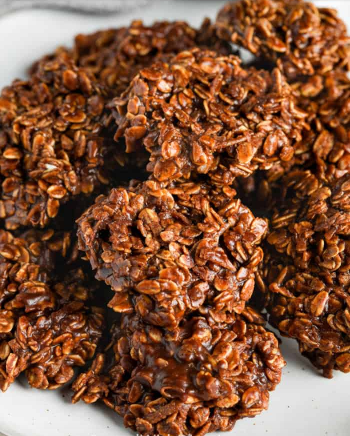 Ingrédients▢ 2 ¾ tasses flocons d'avoine▢ 1 tasse noix de coco▢ 5 cuillères à table poudre de cacao▢ 2 tasses sucre▢ ½ tasse margarine▢ ½ tasse lait▢ 1 cuillère à té vanilleInstructionsDans un bol, mélange les flocons d'avoine, la noix de coco et la poudre de cacao.Dans un bol en verre, mélange le sucre, la margarine et le lait.  Mettre au micro-onde pour 2 minutes.Ajoute la vanille.Mélange les ingrédients.Avec une cuillère met une grande cuillère de mélange sur une feuille at laisse refroidir complètementNAME :________________________DATE:_________________________TRANSLATE THE RECIPE INTO ENGLISHUse capitals and periods when called for.Biscuits Meule de foin							Ingrédients▢ 2 ¾ tasses flocons d'avoine		_________________________▢ 1 tasse noix de coco				_________________________▢ 5 cuillères à table poudre de cacao		_________________________▢ 2 tasses sucre					_________________________▢ ½ tasse margarine					_________________________▢ ½ tasse lait						_________________________▢ 1 cuillère à té vanille				_________________________InstructionsDans un bol, mélange les flocons d'avoine, la noix de coco et la poudre de cacao. 		         ________________________________________________________________________________________________________________Dans un bol en verre, mélange le sucre, la margarine et le lait.  Mettre au micro-onde pour 2 minutes. __________________________________________________________________________________________________________________Ajoute la vanille. 			______________________________Mélange les ingrédients. 	______________________________Avec une cuillère met une grande cuillère de mélange sur une feuille at laisse refroidir complètement.		____________________________________________________________________________________________________________